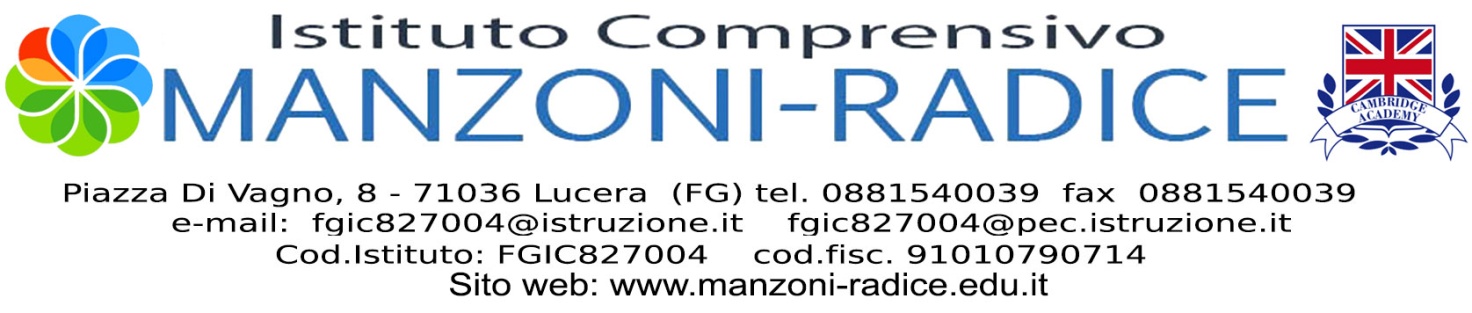 Al Dirigente ScolasticoI.C. MANZONI – RADICE- LUCERADomanda di iscrizione alla Scuola dell’Infanzia Statale per l’A.S. 2024-2025_l_ sottoscritt______________________________________________________________________________    (cognome e nome)in qualità di:	 genitore/esercente la responsabilità genitoriale	 tutore	 affidatarioCHIEDEl’iscrizione del bambin _ 	_(cognome e tutti i nomi)Al plesso di Scuola dell’INFANZIA di:1°scelta 	2°scelta  	                        (Piazza Di Vagno – Plessi LUCERA 2)CHIEDE DI  AVVALERSIsulla base del Piano Triennale dell’Offerta Formativa della scuola e delle risorse disponibili, del seguente orario          orario ordinario delle attività educative per 40 ore settimanali (servizio mensa)orario ridotto delle attività educative con  svolgimento nella fascia del mattino per 25 ore  settimanali CHIEDE ALTRESÌ DI AVVALERSI:      dell’anticipo (per bambini/e che compiono tre anni dopo il 31/12/2024 e non oltre il 30/04/25)  subordinatamente alla disponibilità  di  posti e  alla precedenza dei nati che compiono tre anni entro il 31/12/2024.A tal fine dichiara, in base alle norme sullo snellimento dell’attività amministrativa, e consapevole delle responsabilità cui va incontro in caso di dichiarazioni non corrispondenti al vero, che:-_l_ bambin________________________________________________________________    _ _ _ _ _ _ _ _ _ _ _ _ _ _ _ _                                                      (cognome e tutti i nomi)		                           codice fiscale-allegare copia)-è nat   a 		Prov. 	       il  	                            -è cittadin _ italiano  altro : (indicare nazionalità)  	                                           -è residente a 	Prov. 	Via 	                                 n°  	    -Tel. Casa 	              Cell. Madre 	                       Cell. Padre  	                                           Indirizzo email:  	- è stato/a sottoposto/a alle vaccinazioni obbligatorie SI  NO Il nucleo familiare è così composto:Persona/e di fiducia autorizzata a prelevare l’alunno in assenza dei genitori: (non è obbligatorio)RELIGIONE CATTOLICA    l	sottoscritto/a genitore, a conoscenza del diritto, riconosciuto dallo Stato, della libera scelta di avvalersi dell’I.R.C. (art. 9.2 del  Concordato  lateranense 18/02/84  ratificato  con  legge  25/03/85  n. 121)CHIEDE  che   l	figli 	possaavvalersi dell’insegnamento della Religione cattolicanon avvalersi dell’insegnamento della Religione cattolica(A coloro che non si avvalgono dell’insegnamento della Religione cattolica verranno offerte attività didattiche alternative).Firma di autocertificazione* 	(Legge 127 del 1997, d.P.R. 445 del 2000) da sottoscrivere all’atto della presentazione della domanda alla scuola*Alla luce delle disposizioni del codice civile in materia di filiazione, la richiesta di iscrizione, rientrando nella responsabilità genitoriale, deve essere sempre condivisa dai genitori. Qualora la domanda sia firmata da un solo genitore, si intende che la scelta sia stata condivisa.Il sottoscritto, presa visione dell’informativa resa dalla scuola ai sensi dell’art. 13 del Regolamento UE 2016/679 del Parlamento europeo e del Consiglio del 27 aprile 2016 relativo alla protezione delle persone fisiche con riguardo al trattamento dei dati personali, nonché alla libera circolazione di tali dati, dichiara di essere consapevole che la scuola presso la quale il/la bambino/a risulta iscritto può utilizzare i dati contenuti nella presente autocertificazione esclusivamente nell’ambito e per i fini istituzionali propri della Pubblica Amministrazione (decreto leg. 30/6/2003,n.196 e successive modificazioni, Regolamento Unione Europea 2016/79)Data	firma per presa visione *AUTORIZZAZIONE ALLA PUBBLICAZIONE DI IMMAGINI DEGLI ALUNNI (ai sensi del D.Lgs. 96/2003)I genitori,AUTORIZZANO			 	NON  AUTORIZZANOA titolo gratuito, senza  limiti di  tempo, anche  ai  sensi  degli  artt. 10 e 320 cod. civ. e  degli artt. 96 e 97 legge 22.4.1941, n. 633 (Legge  sul  diritto d’autore) l’Istituzione scolastica  ad elaborare riproduzioni ed inserire  le stesse  immagini  di  vita  scolastica  di  suo/a figlio/a, riprese  durante le  attività  didattiche o  fornite dalla stessa  famiglia, in tutti  i testi, ipertesti, mostre fotografiche, internet, attività didattiche previste nel POF di istituto.La presente liberatoria/autorizzazione potrà essere revocata in ogni tempo con comunicazione scritta da inviare via posta comune o e-mail.Data	firma per presa visione *                                                                                ______________________________________________________AUTORIZZAZIONE DEI GENITORI ALLE USCITE DIDATTICHE E VISITE GUIDATEI genitori, in considerazione degli obiettivi didattico-culturaliAUTORIZZANO		 NON  AUTORIZZANOper tutta la durata dell’anno scolastico in corso, la partecipazione del proprio figlio/a alle uscite didattiche sul territorio e/o alle visite guidate al di fuori del territorio comunale, essendo a conoscenza del fatto che la predetta attività è integrativa alle lezioni. Il sottoscritto solleva l’Istituto da ogni responsabilità per danni cagionati dall’alunno dovuti a negligenza, imprudenza, inosservanza delle regole di condotta impartite dai docenti e che esulino dall’obbligo di sorveglianza.Lucera,  		firma per presa visione                    Data                                                                                        *______________________________________________________________________(Nome di un compagno ai fini della composizione della sezione____________________________________________)Nome e Cognomeluogo e data di nascitagrado di parentelaNome e CognomeRecapito TelefonicoDocumento Riconoscimento    (da allegare)